           D R A G O N  C U P  2 0 2 1      Kyokushinkai Karate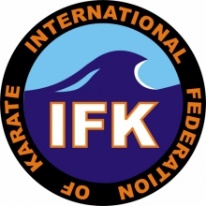 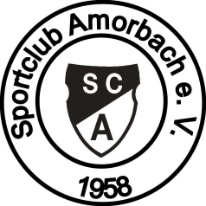                   Gaivoronski DojoKUMITE / KATA WettkampfSamstag 03.07.2021Name:______________________		Vorname:____________Alter:(am 20.03.21)______			Gewicht:_______(nur Kumite)Kyu Grad:______Verein / Dojo:_____________________________________________Erfahrung: 0 = keine Wettkämpfe, 1 = 1-3 Wettkämpfe, 2 = ab 3 WettkämpfeDisziplin:			Kumite				KataHiermit gebe ich meine Einwilligung, dass die von mir am 20.03.2021 gefertigten Fotoaufnahmen, bzw. Reproduktionen dieser Bilder in geänderter und unveränderter Form durch den Verein SC Amorbach 1958 e.V., Gaivoronski Dojo zu Werbezwecken verbreitet und veröffentlicht werden dürfen, ohne Beschränkung auf bestimmte Gebiete und Zeiträume. Ich verzichte auf jegliche Honorarforderung. Ich verzichte auf die Namensnennung, bin aber auch einverstanden, dass mein Name in Verbindung mit meinem Bild gennant wird.Haftung:Ausrichter und Veranstalter übernehmen keinerlei Haftung für Schäden jeglicher Art. Die Teilnahme erfolgt auf eigene Gefahr und eigenes Risiko. Minderjährige benötigen eine Teilnahmebewilligung ihrer Erziehungsberechtigten. Für die Einschätzung der Wettkampftauglichkeit haften ebenso die Erziehungsberechtigten.  ______________________________          Ort / Datum _______________________________				_______________________________           Unterschrift Teilnehmer					 Unterschrift Erziehungsberechtigter